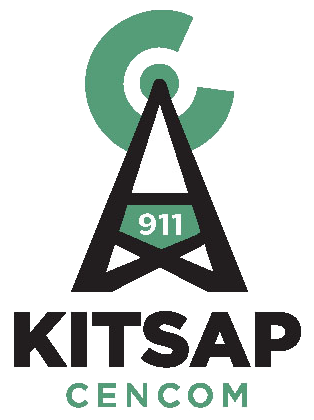 Special Kitsap 911 Board   Executive Committee Meeting ofOctober 28, 2019The Special Kitsap 911 Board of Directors Meeting and Executive Committee met in the Conference Room at Kitsap 911 in Bremerton. Present were:  Director David Ellingson, Director Dusty Wiley (Chair), Director Gary Simpson, Director Greg Wheeler (via conference call), Director Rob Putaansuu Ken Bagwell Legal Counsel for Kitsap 911, Executive Director Richard Kirton, Deputy Director Maria Jameson-Owens, Finance Manager Steve Rogers, HR Manager Rachael Taylor, Technical Services Manager Brandon Wecker, Strategic Advisory Board Chair Chief Steve Wright and Administrative Specialist Stephanie Browning Absent: Strategic Advisory Committee Vice Chair Jim Burchett Call to Order.  Chair Dusty Wiley called the meeting to order at 1401Additions to Agenda: NonePublic Comment: None Closed Session to Discuss Contract Negotiations Start 14:01Stop 14:48Adjournment 1448The next regular meeting of the Kitsap 911 Executive Committee is scheduled onNovember 13, 2019 from 13:00-15:00 at the Kitsap 911 facility.